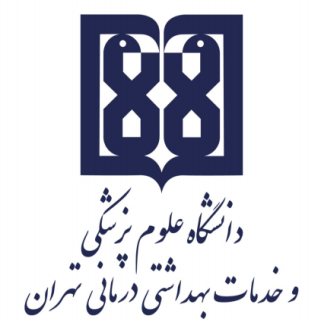 معاونت آموزشيمركز مطالعات و توسعه آموزش علوم پزشکیواحد برنامهریزی آموزشیطرح درس کارگاه سالمندآزاریاطلاعات درس:گروه آموزشی ارایه دهنده درس: سلامت جامعه و سالمندیعنوان درس: کارگاه سالمندآزاریکد درس: نوع و تعداد واحد: 25/0 واحدنام مسؤول درس: دکتر نسرین نیک پیمامدرس/ مدرسان:  دکتر نسرین نیک پیما     پیشنیاز: نداردرشته و مقطع تحصیلی: کارشناسی ارشد پرستاری سالمندیاطلاعات مسؤول درس:رتبه علمی:  دانشیاررشته تخصصی: پرستاریمحل کار: دانشکده پرستاری و مامایی دانشگاه علوم پزشکی تهرانتلفن تماس: ۰۲۱۶۱۰۵۴۲۰۷نشانی پست الکترونیک: nikpeyma@yahoo.com, nnikpeyma@sina.tums.ac.irتوصیف کلی درس:با افزایش امید به زندگی، انتظار می رود جمعیت سالمندان افزایش یابد و علاوه بر ابتلا به بیماری های مزمن، احتمال مشکلات دیگر مانند سوء رفتار نیز برای آنها مطرح می شود. این کارگاه به منظور آشنایی بیشتر با مفهوم سالمندآزاری، ابعاد ان و روش های پیشگیری از آن طراحی شده است.اهداف کلی:آشنایی یادگیرندگان با سالمندآزاری و انواع ان و روش های پیشگیری از آن می باشد.  اهداف اختصاصی:پس از پایان این درس انتظار میرود که فراگیر:سالمندآزاری را تعریف کند.انواع سالمندآزاری را نام ببرد.سالمندآزاری جسمی را توضیح دهد.مصادیق سالمندآزاری را نام ببرد.سالمندآزاری مالی را بیان کند.سالمندآزاری در بعد جنسی را بیان کند.روش های پیشگیری از سالمندآزاری را بیان کند.روشهای یاددهی- یادگیری:رویکرد مجازی کلاس وارونه 	 یادگیری مبتنی بر بازی دیجیتالیادگیری مبتنی بر محتوای الکترونیکی تعاملی یادگیری مبتنی بر حل مسئله (PBL) 	 یادگیری اکتشافی هدایت شده 	 یادگیری مبتنی بر سناریوی متنی 	 یادگیری مبتنی بر مباحثه در فروم 	سایر موارد (لطفاً نام ببرید) -------رویکرد حضوری سخنرانی تعاملی (پرسش و پاسخ، کوئیز، بحث گروهی و ...) 	 بحث در گروههای کوچک 	 ایفای نقش 	 یادگیری اکتشافی هدایت شده 	 یادگیری مبتنی بر تیم (TBL) 	 یادگیری مبتنی بر حل مسئله (PBL) 	یادگیری مبتنی بر سناریو 		 استفاده از دانشجویان در تدریس (تدریس توسط همتایان) 	 یادگیری مبتنی بر بازی سایر موارد (لطفاً نام ببرید) -------رویکرد ترکیبیترکیبی از روشهای زیرمجموعه رویکردهای آموزشی مجازی و حضوری، به کار میرود.لطفا نام ببرید ....................تقویم درس:وظایف و انتظارات از دانشجو:حضور فعال در گفتگوها و مباحث کارگاهانجام تکليف درخواستي روش ارزیابی دانشجو: دریافت بازخورد شفاهی و بررسی تکلیف درخواستیمنابع: کلیه کتاب ها و مقالات علمی معتبر در حوزه پرستاری و سالمندی که به موضوع سوءرفتار با سالمندان پرداخته اند.رویکرد آموزشی:  مجازی  حضوری ترکیبینام مدرس/ مدرسانفعالیتهای یادگیری/ تکالیف دانشجو روش تدریسعنوان مبحثجلسهدکتر نیک پیماتحلیل و تدوین برنامه برای یک سناریوی سالمندآزاریسخنرانی/ پرسش و پاسخسالمند آزاری1